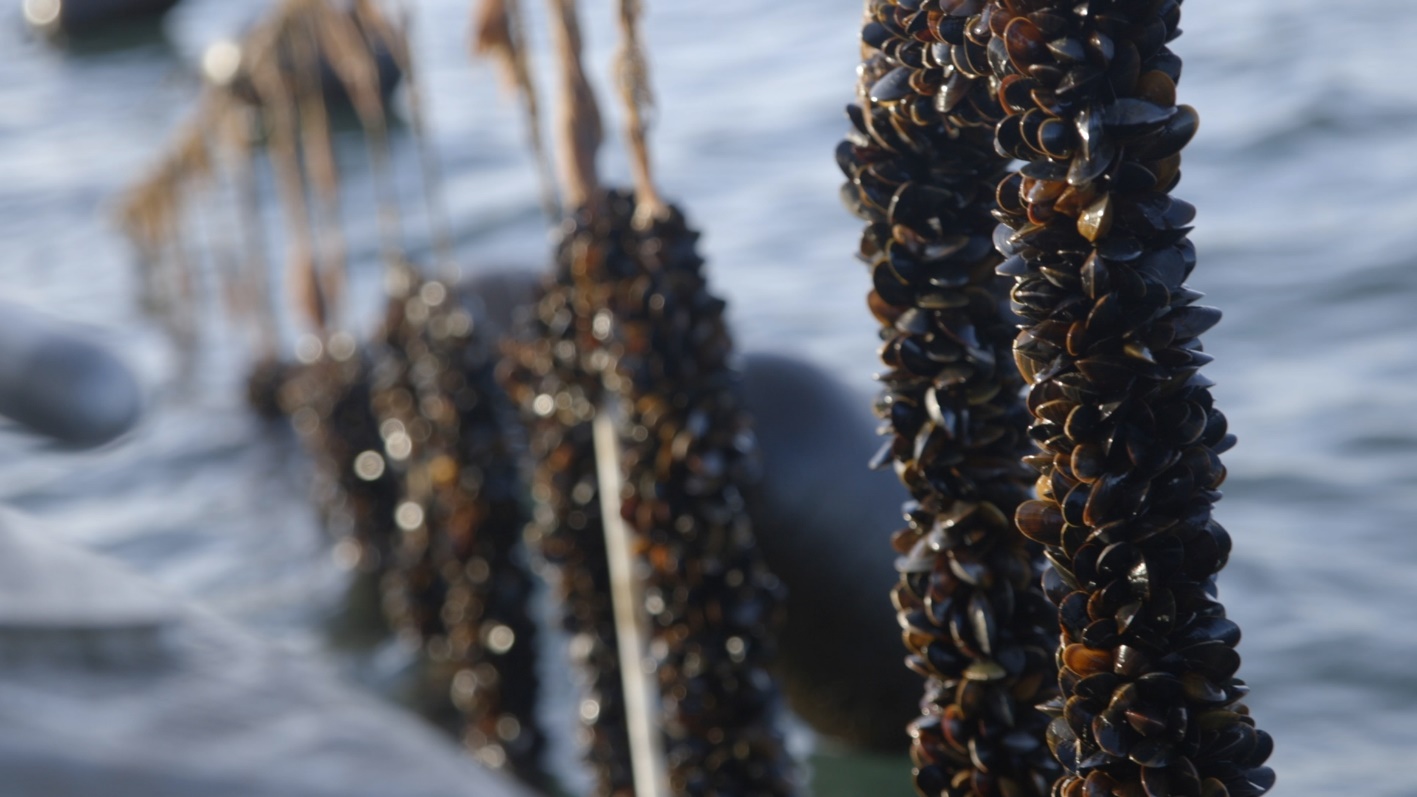 lærervejledningModul 1: Introduktion til forløbet og verdensmålLektier til modulet
Biologibogen – Systime: ’Klimaforandringer’Lærerforberedelse
Underviseren har på forhånd delt klassen ind i 4-personersgrupperMaterialerModul 1: Arbejdsark - FN17 og bæredygtighed - individuel og gruppeopgaveInfo og film om de enkelte VerdensmålArbejdsformerIndividuelt arbejdeGruppearbejdeFokusområder
Vidensdeling om FN’s 17 VerdensmålLektionsplan* Hvis der er behov for at justere tiden, er det i denne delDet er vigtigt, at underviseren holder et skarpt øje med tiden, så tidsplanen holdes bedst muligt.Derudover er det meget vigtigt, at underviseren ikke hjælper gruppen i dens brainstorm, og det gør ikke noget, eleverne går i stå, men de skal tilskyndes til at fortsætte brainstormen, selvom de mener, de er helt tomme for idéer. Grunden til, at underviseren ikke skal hjælpe gruppen i dens brainstorm, er, at den skal tjene som baseline i forhold til evalueringen af elevernes progression under projektet i modul 10.Modul 2: Havet som økosystem og fremtidens udfordringerLektier til modulet
Biologibogen – Systime: ’Livet i havet’ & ’Fødekæder og energistrømme’ & ’Årstidsvariation’Lærerforberedelse
Læreren har tilsluttet sin computer til projektoren, så filmen kan vises for hele klassenMaterialer:Modul 2: Arbejdsark - Lille hav hvad nu?Introduktionsfilm til havet – et truet økosystem: "Lille hav hvad nu?"ArbejdsformerIndividuel noteteknikGruppearbejdeFokusområderNoteteknikMundtlig formidlingVidensdeling om havet som økosystemKildekritikLektionsplanSåfremt gruppen ikke bliver færdige med sin gruppediskussion jf. opgaven, er det lektie til næste modul.Modul 3: NitrogenkredsløbetLektier til modulet
Dagens lektie er en matrix-lektie, hvor artikler fra https://virtuelgalathea3.dk/artikel/nitrogens-kredsl-b fordeles individuelt blandt eleverne.Lærerforberedelse
Da dagens lektie er en matrix-lektie, skal underviseren på forhånd dele individuelle lektier ud til eleverne. Formålet er, at alle elever sidder med en unik viden, der kan bidrage til den samlede forståelse af emnet, således at alle elever har væsentlig viden at bidrage med til tus-stafetten, som max. en anden elev fra klassen har læst. MaterialerModul 3: Øvelsesark - Nitrogenkredsløbet4 whiteboard tusser til Tus-stafetten1 planche med tilhørende skriveredskaber pr. gruppeArbejdsformerKlasseundervisningGruppearbejdeTavlepræsentationFokusområder
Sammenhængsforståelse i forhold til økologi og nitrogenkredsløbetLektionsplanDet er vigtigt, at underviseren under dagens tus-stafet holder øje med tiden og tilskynder eleverne til at deltage, men ikke selv tilføjer ord til tavlen, det er dog tilladt at hjælpe eleverne på vej med ledende spørgsmål.Modul 4: Kvælstof, landbrug, klimaforandringer og havmiljøLektier til modulet
Biologibogen – Systime: ’Begrænsende faktorer’ & ’Naturgrundlag og landskabsudnyttelse’Lærerforberedelse
IngenMaterialerModul 4: Opgaveark - Kvælstof, landbrug og klimaforandringerPerspektivering i forhold til kvælstof, landbrug og havmiljø: https://aktuelnaturvidenskab.dk/fileadmin/Aktuel_Naturvidenskab/nr-6/AN6...Klimaforandringer truer de danske farvande med øget næringstofudvaskning: https://videnskab.dk/naturvidenskab/klimaforandringer-truer-med-at-forur...Klimaforandringer kan lede til mere lattergas i en ond cirkel: https://aktuelnaturvidenskab.dk/fileadmin/Aktuel_Naturvidenskab/nr-2/AN2...
- Beskrivelse af forskellige naturlige processer, der beskytter havet mod eutrofiering: https://aktuelnaturvidenskab.dk/fileadmin/Aktuel_Naturvidenskab/nr-4/AN4... ”Linemuslinger – i kampen mod eutrofiering og som bæredygtig fødevare”. En introduktionsfilm med post.doc. fra DTU Aqua, Daniel Taylor. Filmen giver et videnskabeligt perspektiv på næringsstofproblematikken i en dansk kontekst.ArbejdsformerGruppearbejdeMundtlig formidlingFokusområderFigurforståelseArtikelforståelseLektionsplanDet er vigtigt, at underviseren hjælper eleverne med at holde øje med tiden, således at der ikke bruges for meget tid på de enkelte opgaver, hvis alle medlemmer i en gruppe har læst deres artikel færdig og er klar til at præsentere, må de gerne det, men det er vigtigt, at ingen presses til ikke at læse deres artikel færdig. Hvis nogle elever er færdige med deres artikel, mens andre stadig læser, må de arbejde på deres fremlæggelse.Det er vigtigt at gøre eleverne opmærksomme på, at de skal holde tiden til deres præsentation af artikel til max. tre minutter, da øvelsen handler om præcision og udvælgelse.Modul 5: Muslinger og kampen mod eutrofiering med den naturvidenskabelige arbejdsmetodeLektier til modulet
https://virtuelgalathea3.dk/artikel/den-naturvidenskabelige-arbejdsmetode-og-tankegangLærerforberedelseIndkøb af levende muslingerIndkøb af materialer til øvelsenBland havvand eller fremstil saltvand med kendt salinitetForbered muslinger på det nye miljøMateriale Modul 5: Øvelsesark: Muslinger og kampen mod eutrofiering med den naturvidenskabelige metode ”Filtration med blåmuslinger”. Video med post.doc. Daniel Taylor fra DTU Aqua, der præsenterer forsøget og sætter fokus på reproducerbarhed og Community-Based-Science.Øvelsesvejledning filtrationsforsøgHvis man ønsker at gå i dybden med dissektion af muslingerne og muslingernes biologi, kan man bruge: Øvelsesvejledning til dissektion af blåmuslinger og se video af dissektion af blåmuslingerDatabase, hvor eleverne kan uploade deres resultater Materialer pr. gruppe1 akvarie eller gennemsigtige beholdere med plads til 1,5 liter vand 1 liter saltvand med kendt saltkoncentration (salinitet) 8-10 levende blåmuslinger Tørgær5 mL pipette10 mL pipetteVægt TermometerArbejdsformerGruppearbejdeEksperimentelt arbejdeFokusområderEksperimentelt arbejdeNaturvidenskabelig arbejdsmetodeReproducerbarhedCommunity-Based-Science LektionsplanModul 6: Muslinger, fødevarer og klimakampLektier til modulet
”Introduktion til kulstofkredsløb og verdens klima”: https://virtuelgalathea3.dk/projekt/kulstof-og-verdens-klima og/eller ”Grønland, en tikkende klimabombe”: https://videnskab.dk/gronland-en-tikkende-klimabombe/det-globale-kulstofkredslob-er-i-ubalanceSuppl. materialet til "kost og klima":
- Concito sætter fokus på kostens betydning i klimakampen: https://concito.dk/files/dokumenter/artikler/klimavenlig_kost.pdf
- Aarhus Universitet har lavet en tabel over forskellige fødevarers klimaaftryk: https://agro.au.dk/fileadmin/user_upload/Mogensen_et_al_2016_Foedevarernes_klimaaftryk.pdf
- Introduktion til ændrede klimakostvaner: https://aktuelnaturvidenskab.dk/fileadmin/Aktuel_Naturvidenskab/nr-1/AN1-2019koed-uden-koed.pdfLærerforberedelse
IngenMaterialerModul 6: Opgaveark - Muslinger, fødevarer og klimakampEvt. en planche og skriveredskaber pr. gruppe, alternativt kan opgaven løses på computerArbejdsformer
GruppearbejdeFokusområderFigurforståelseSammenhængsforståelseInformationssøgningLektionsplanModul 7: Case: Etablering af muslingefarm del 1Lektier til modulet
Biologibogen – Systime: ’Tema: Havet indledning’ & ’Iltsvind og bundvending’Lærerforberedelse
IngenMaterialerModul 7 og 8: Caseopgave - Etablering af muslingefarmEn lille video, der giver et kommercielt perspektiv på oprettelsen af muslingefarme.Modelleringsdata fra MYTIGATE til placering og etablering af muslingefarm på baggrund af videnskabelige data til brug i casenHedeselskabets rapport og konklusioner i forhold til muslingefarme – giver et indblik i private virksomheder og deres økonomiske interesser i forhold til muslingeproduktionArbejdsformerIndividuelt arbejdeGruppearbejdeProjektarbejdeCasestudyFokusområderSammenhængsforståelseDokumentationVidenskabelig modelleringLektionsplanModul 8: Case: Etablering af muslingefarm del 2Lektier til modulet
Afhængig af gruppens statusLærerforberedelse
IngenMaterialer
Ingen

ArbejdsformerGruppearbejdeProjektarbejdeCasestudyFokusområderSammenhængsforståelseDokumentationVidenskabelig modelleringLektionsplanHUSK!!! Der er deadline på skriftlig ansøgning og ansøgningsskema et par dage inden modul 9, så underviseren har mulighed for at læse dem igennem. Pitchet skal være færdigt til modul 9, hvor det skal holdes.Modul 9: Pitch-konkurrence på baggrund af casenLektier til modulet
Afhængig af gruppens statusLærerforberedelse
Underviseren skal have læst alle gruppernes ansøgninger og ansøgningsskemaer igennem inden modulet, da disse skal indgå i den endelige vurdering.Materialer
Modul 9: Opgaveark til pitchkonkurrenceArbejdsformerIndividuelt arbejdeGruppearbejdeKlasseundervisningFokusområderVidenskabelig formidlingSammenhæng forståelseLektionsplanModul 10: Opsamling på projektet og refleksioner i forhold til FN's VerdensmålLektier til modulet
IngenLærerforberedelse
IngenMaterialerGruppernes brainstorms fra modul 1 og modul 6Evt. en planche og skriveredskaber pr. gruppe, alternativt kan opgaven løses på computerModul 10: Elevark til evalueringsopgaveArbejdsformerGruppearbejdeFaglig formidlingKlassediskussionFokusområder
EvalueringLektionsplan* tiden kan justeres, hvis der skal bruges mere tid på nogle af de andre opgaverDet er vigtigt, at underviseren styrer tiden for hver opgave, således at alle elever får tid til at tænke. HUSK stilhed kan være lig med refleksionTidAktivitet5 minGruppen fordeler de 17 Verdensmål ligeligt imellem sig35 minEleverne forbereder deres Verdensmålsoplæg jf. opgaven*35 minEleverne præsenterer deres Verdensmål for resten af gruppen jf. opgaven15 minGruppen brainstormer over tiltag til at imødegå de aktuelle udfordringer jf. opgavenTidAktivitet60 minFraværsregistrering og se filmen jf. opgaven30 minGruppediskussion jf. opgavenTidAktivitet10 minKlassen laver Tus-stafet jf. opgaven50 minGruppen fremstiller sine begrebskort jf. opgaven20 minGruppen diskuterer, hvorfor nitrogen spiller en så central rolle for levende organismer10 minDe grupper, der har fået inkorporeret flest ord i deres begrebskort, præsenterer i plenum TidAktivitet25 minIndledende gruppediskussion om minimumslov, nitratudvaskning og vandmiljø jf. opgave25 minIndividuel artikellæsning10 minPræsentation af de 4 artikler i gruppen25 minGruppediskussion på baggrund af artiklerne jf. opgave5 minSe DTU-film fra opgavenTidAktivitet10 minGrupperne læser øvelsesvejledningen5 minKlassen ser introduktionsvideoen sammen70 minEksperimentelt arbejde jf. øvelsesvejledning5 minDel jeres resultater i online databasenTidAktivitet5 minEleverne læser opgaveteksten15 minGruppen redegør for kulstofkredsløb og drivhuseffekt jf. opgave10 minIndividuel informationssøgning30 minGruppen brainstormer og diskuterer effekter af klimaforandringer jf. opgave30 minGruppen brainstormer og diskuterer mulige tiltag mod klimaforandringer jf. opgaveTidAktivitet10 minEleverne læser opgaveteksten og ser den tilhørende video 20 minEleverne arbejder individuelt med MYIGATE – lærer programmet at kende 60 minGruppen arbejder på deres ansøgningTidAktivitet90 minGruppen arbejder på sin ansøgning og pitchTidAktivitet20 minInformationssøgning til høringsprocessen jf. opgaven60 minHøringsprocessen som beskrevet i opgaven10 minFødevarestyrelsen/underviseren fordeler fondsmidlerne mellem grupperne jf. opgavenTidAktivitet5 minEleverne læser opgaven10 minGruppearbejde om Verdensmål jf. opgaven10 minPræsentation i opponentgrupper jf. opgaven45 min*Gruppearbejde gruppens progression jf. opgaven10 minPlenum evaluering af projektet jf. opgaven10 minPlenum brainstorm om Verdensmål og biologi/bioteknologi